                                                                                                                                                                                                        О Т К Р Ы Т О Е    А К Ц И О Н Е Р Н О Е     О Б Щ Е С Т В О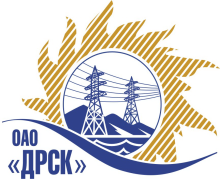 ПРОТОКОЛрассмотрения заявокПРЕДМЕТ ЗАКУПКИ:Способ и предмет закупки: Открытый электронный запрос предложений на право заключения Договора:  «Экскаватор-погрузчик с ковшом V-0,24 м» для нужд филиала ОАО «ДРСК» «Приморские электрические сети» Закупка проводится  согласно ГКПЗ 2014г. раздела  2.2.2 «МТПиР»  № 2708 на основании указания ОАО «ДРСК» от  18.08.2014 г. № 205.Плановая стоимость:  3 830 508,00  руб. без учета НДСФорма голосования членов Закупочной комиссии: очно-заочная.ПРИСУТСТВОВАЛИ: 7 членов постоянно действующей Закупочной комиссии 2-го уровня.ВОПРОСЫ, ВЫНОСИМЫЕ НА РАССМОТРЕНИЕ ЗАКУПОЧНОЙ КОМИССИИ: О признании предложения несоответствующим условиям закупки О признании предложений соответствующими условиям закупки.О предварительной ранжировке предложенийО проведении переторжкиРАССМАТРИВАЕМЫЕ ДОКУМЕНТЫ:Протокол вскрытия конвертов от 22.10.2014г. № 627/МТПиР-ВИндивидуальное заключение Шахрая А.ГИндивидуальное заключение Моториной О.А.Индивидуальное заключение Лаптева И.А.ВОПРОС 1 «О признании предложения несоответствующим условиям закупки»ОТМЕТИЛИ:У участника ООО "Управляющая компания "ТСК" выявлены следующие несоответствия: - Отсутствует предварительный обогрев кабины с возможностью автоматического включения, маячок (п. 4 технического задания).-  Отсутствует утепление кабины, капота (пп. «е». пункта 5 технического задания). - Предложен экскаватор-погрузчик 2013 года выпуска, в п. п. 11 технического задания заявлен 2014 год.- Отсутствует подробное описание технических характеристик предлагаемого аналога  экскаватора-погрузчика, согласно п. 17 технического задания «участник должен в обязательном порядке предоставить подробное описание технических характеристик предлагаемого к поставке аналога».   Предлагается отклонить  данное предложение от дальнейшего рассмотрения. ВОПРОС 2 «О признании предложений соответствующими условиям закупки»ОТМЕТИЛИ:Предложения ООО "ЧЕЛЯБАГРОСНАБ" (454081, г. Челябинск, ул. Артиллерийская, д. 102), ООО «Техцентр Сумотори» (692771, Россия, Приморский край, г. Артем, ул. 1-ая Рабочая 91)  признаются удовлетворяющим по существу условиям закупки. Предлагается принять данные предложения к дальнейшему рассмотрению.ВОПРОС 3  «О предварительной ранжировке предложений»ОТМЕТИЛИ:В соответствии с требованиями и условиями, предусмотренными извещением о закупке и Закупочной документацией, предлагается предварительно ранжировать предложения следующим образом:ВОПРОС 4  «О проведении переторжки»ОТМЕТИЛИ:Учитывая результаты экспертизы предложений Участников закупки, Закупочная комиссия полагает целесообразным проведение переторжки. РЕШИЛИ:Признать предложения ООО "ЧЕЛЯБАГРОСНАБ" (454081, г. Челябинск, ул. Артиллерийская, д. 102), ООО «Техцентр Сумотори» (692771, Россия, Приморский край, г. Артем, ул. 1-ая Рабочая 91)  соответствующими условиям закупки.Отклонить предложение: ООО "Управляющая компания "ТСК"Утвердить предварительную ранжировку предложений Участников.место: ООО «Техцентр Сумотори»место: ООО "ЧЕЛЯБАГРОСНАБ"3. Провести переторжку. - Пригласить к участию в переторжке участников ООО "ЧЕЛЯБАГРОСНАБ" (454081, г. Челябинск, ул. Артиллерийская, д. 102), ООО «Техцентр Сумотори» (692771, Россия, Приморский край, г. Артем, ул. 1-ая Рабочая 91) - Определить форму переторжки: заочная. - Назначить переторжку на 31.10.2014 в 15:00 час. (благовещенского времени).           - Место проведения переторжки: ЭТП b2b-energo Техническому секретарю Закупочной комиссии уведомить участников, приглашенных к участию в переторжке о принятом комиссией решении.ДАЛЬНЕВОСТОЧНАЯ РАСПРЕДЕЛИТЕЛЬНАЯ СЕТЕВАЯ КОМПАНИЯУл.Шевченко, 28,   г.Благовещенск,  675000,     РоссияТел: (4162) 397-359; Тел/факс (4162) 397-200, 397-436Телетайп    154147 «МАРС»;         E-mail: doc@drsk.ruОКПО 78900638,    ОГРН  1052800111308,   ИНН/КПП  2801108200/280150001№ 627/МТПиР-Р               город  Благовещенск«_29_» октября 2014г.Место в предварительной ранжировкеНаименование участниковЦена, в руб. без НДСНеценовая предпочтительность (в баллах на балльной шкалеот 3до 5)1 местоООО «Техцентр Сумотори»3 661 016,953,42 местоООО "ЧЕЛЯБАГРОСНАБ"3 337 627,123,0Ответственный секретарь Закупочной комиссии 2 уровня ОАО «ДРСК»____________________О.А. МоторинаТехнический секретарь Закупочной комиссии 2 уровня ОАО «ДРСК»____________________      Г.М. Терёшкина